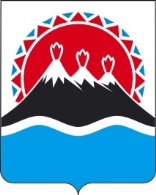 УСТЬ-БОЛЬШЕРЕЦКАЯ 
ТЕРРИТОРИАЛЬНАЯ ИЗБИРАТЕЛЬНАЯ КОМИССИЯ
с возложенными полномочиями Избирательной комиссии
Запорожского сельского поселенияПОСТАНОВЛЕНИЕс. Усть-Большерецк

Об утверждении форм по проверке достоверности данных и сведений о кандидатах, представленных кандидатами сведений о доходах и имуществе при проведении выборовглавы Запорожского сельского поселения 19 сентября 2021 годаВ соответствии с частью 13 статьи 29 Закона Камчатского края "О выборах глав муниципальных образований в Камчатском крае",Усть-Большерецкая территориальная избирательная комиссияп о с т а н о в л я е т:1. Утвердить формы представлений о проверке достоверности представленных кандидатами сведений о себе (приложение № 1).2. Утвердить форму сведений о выявленных фактах недостоверности сведений о кандидатах, их доходах и имуществе (приложение № 2).

ПредседательУсть-Большерецкой территориальнойизбирательной комиссии	Л.Н. УтенышеваСекретарьУсть-Большерецкой территориальнойизбирательной комиссии	Н.Н. БоковаПриложение № 1 к постановлению 
Усть-Большерецкой территориальной избирательной комиссии от  21  июня  2021 года № 15/41Руководителю территориального органа исполнительной власти, организацииПредставлениеВ соответствии с частью 13 статьи 29 Закона Камчатского края "О выборах глав муниципальных образований в Камчатском крае" направляем Вам сведения и данные о кандидате (кандидатах) ___________________________________________________________________________(фамилия, имя, отчество кандидата (или кандидатов)____________________________________________________________________________________________________________________________________________________________________________________________________________________________________________________________________________________________________________на должность главы Запорожского сельского поселения и копии документов, представленных кандидатом (кандидатами) для проверки достоверности указанных в них данных и сведений ______________________________________________________________________________________________________________________________________________________(указывается перечень данных и сведений, которые подлежат проверке соответствующими органами исполнительной власти, организациями)	Результаты проверки просим направлять в Усть-Большерецкую территориальную избирательную комиссию в десятидневный срок.	В случае выявления фактов недостоверности указанных кандидатом сведений просим сообщать по прилагаемой форме.Приложение: на ___л. в ___ экз.ПредседательУсть-Большерецкой территориальнойизбирательной комиссии	Л.Н. УтенышеваПриложение № 2к постановлению 
Усть-Большерецкой территориальной избирательной комиссии от  21  июня  2021 года № 15/41Выборы главы Запорожского сельского поселения"19" сентября 2021 годаСВЕДЕНИЯо выявленных фактах недостоверности сведений, представленных зарегистрированными кандидатами11 Сведения о фактах недостоверности группируются по каждому зарегистрированному кандидату с разбивкой по отдельным разделам. Сведения приводятся только в случае их наличия. При их отсутствии соответствующие пустые графы не приводятся21июня2021г№15/41№п/пФамилия, имя, отчество кандидатаПредставлено кандидатомРезультаты проверки(с указанием организации представившей сведения)1234Сведения о доходахСведения о доходахСведения о доходахСведения о доходахНедвижимое имуществоНедвижимое имуществоНедвижимое имуществоНедвижимое имуществоТранспортные средстваТранспортные средстваТранспортные средстваТранспортные средстваДенежные средства, находящиеся на счетах в банках и иных кредитных организацияхДенежные средства, находящиеся на счетах в банках и иных кредитных организацияхДенежные средства, находящиеся на счетах в банках и иных кредитных организацияхДенежные средства, находящиеся на счетах в банках и иных кредитных организацияхАкции, иное участие в коммерческих организациях, иные ценные бумагиАкции, иное участие в коммерческих организациях, иные ценные бумагиАкции, иное участие в коммерческих организациях, иные ценные бумагиАкции, иное участие в коммерческих организациях, иные ценные бумагиСведения о месте жительстваСведения о месте жительстваСведения о месте жительстваСведения о месте жительстваСведения об образованииСведения об образованииСведения об образованииСведения об образованииСведения об основном месте работы (службы)Сведения об основном месте работы (службы)Сведения об основном месте работы (службы)Сведения об основном месте работы (службы)Сведения о  судимостиСведения о  судимостиСведения о  судимостиСведения о  судимости